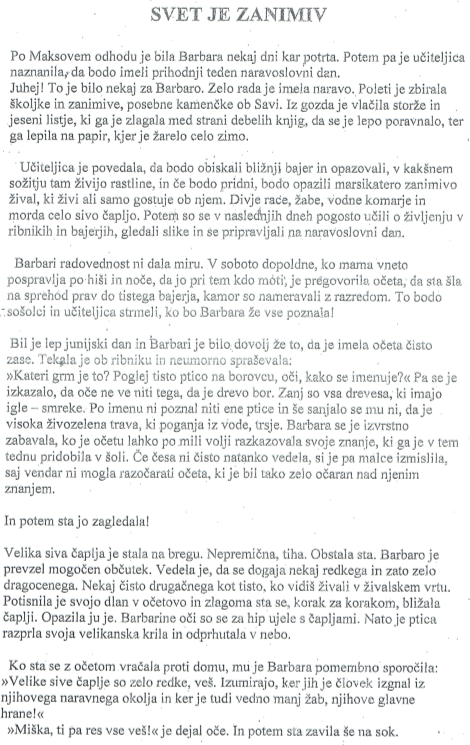 SVET JE ZANIMIV (branje z razumevanjem)Pozorno preberi besedilo. Odgovarjaj v zvezek ali na list s celimi povedmi in piši s pisanimi črkami.Iz besedila natančno izpiši povedi, ki ti povesta, kaj je zbirala Barbara.Kateri življenjski prostor si bodo ogledali na naravoslovnem dnevu? Kaj bodo tam opazovali?Zakaj je Barbara že v soboto obiskala bajer?Katera žival je Barbaro še posebej prevzela? Zakaj izumirajo sive čaplje?Razloži naslednje besede (besedne zveze):poganja iz vodeodprhutalaneumornopotrtasta zavila na sokse je izvrstno zabavala